The Institute for a Sustainable Environment presentsThe 2nd Annual ISE Clarkson Keynote LectureA Thin Line between Love and Hate: 
Polarization & Energy in Canada and the U.S.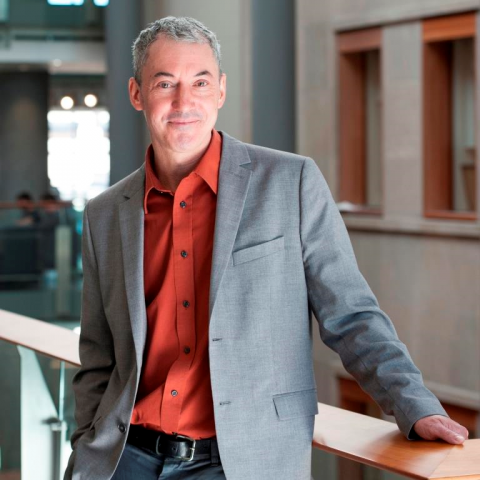 By:  Dr. Stephen BirdAssociate Professor of Political Science Director of the Adirondack SemesterEvent details:Wednesday, February 5, 2020Lecture 4:00-5:00 pm, Snell 213followed by a reception ___________________________________________Energy and environmental issues are one of the lightning rods of polarized opinion in North America. The talk will focus on the how and why energy issues are polarized, and demonstrate that polarized opinion is a mix: fragmented (split with moderate views), polarized (split and concentrated at extremes), and areas of agreement.Biography:Dr. Stephen Bird is an Associate Professor of Political Science and Director of the Adirondack Semester at Clarkson University and a Research Faculty Affiliate with the Positive Energy Project at the University of Ottawa. His current and past research focuses on split incentives & smart housing, energy conflict, microgrid governance, factors in energy acceptance (fracking, solar, wind), green data centers, energy poverty, and environmental activism. 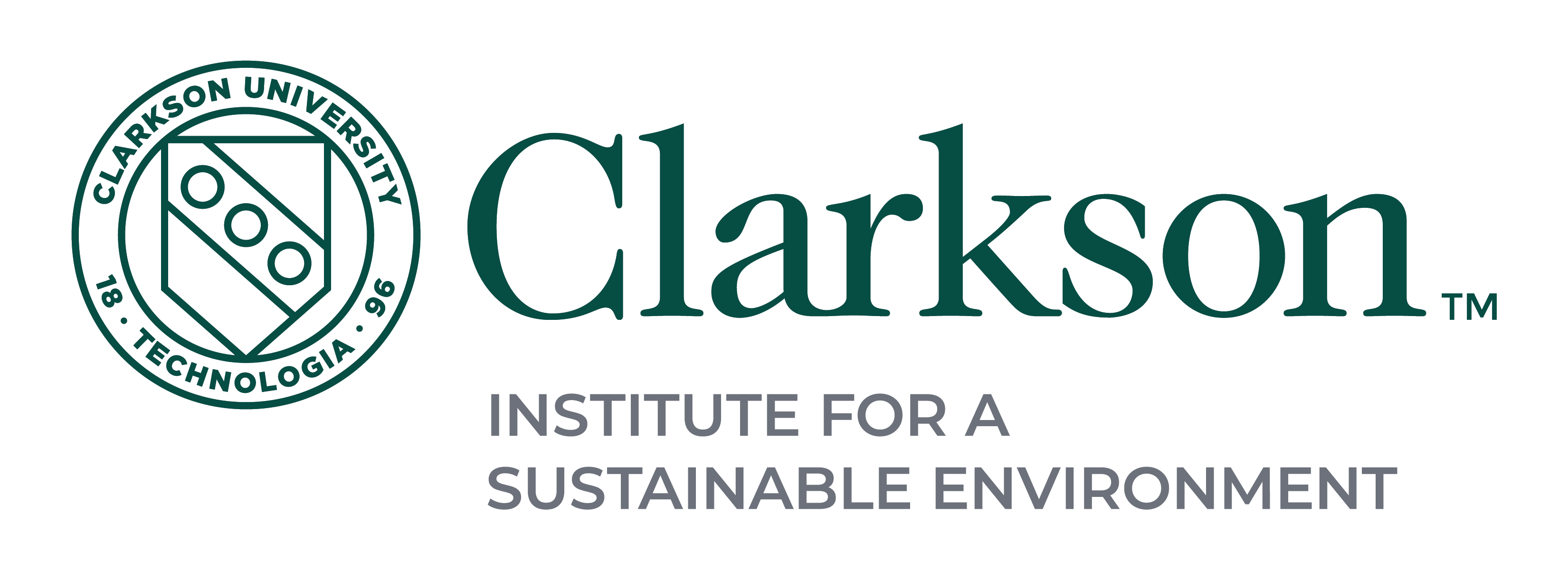 